Todd County Schools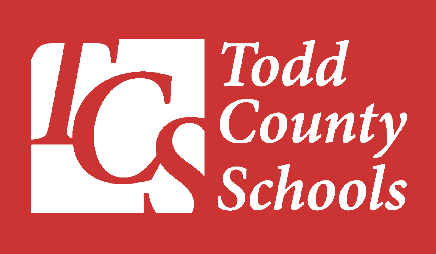 Start and End Times2019-2020NorthSouthTCMSTCCHSTCHADoors Open7:307:307:357:407:40Start Time8:108:108:058:008:00End Time3:103:103:053:003:00Early Release Time1:351:351:201:231:23